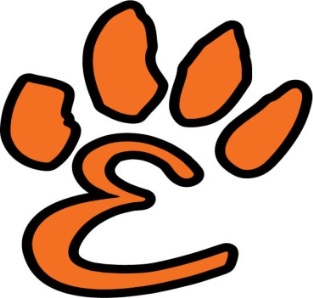 Tiger Tennis Camps 2019 Tigers One (for kids entering grades 3-6)Monday & Wednesday 8:30-10:00 a.m.This year to accommodate busy schedules, you may choose exactly the number of weeks you wish to join.  Discounted rates are as follows:To receive the above-listed discounted rate, players must register before 6/1; students signing up after then, pay the regular $30 weekly rate. Families may still pay half at the time of registration and the other half by July 1.Parents, class sizes are limited, but you can reserve your child’s spot in 3 easy steps…Step 1. Read the opposite side for class descriptions and other important information.Step 2. Complete the Registration Form below indicating the week(s) your child will participate and sign the waiver. Step 3. Mail (or drop off at the main office of EHS in an envelope) the form and a check for the camp fee payable to EHS Tennis and send to David Lipe, Camp Director, EHS, 6161 Center Grove Road, Edwardsville, IL 62025. There will be a $15.00 service charge for all refunds. Financial aid is available; please contact Camp Director for details.Personal InformationChild's Name                                                                                         Phone(s)                                                                Grade in the fall of 2019______ Family Email Address (Please print neatly!):___________________________________________________________Kids will receive a TTC T-shirt.  Please check T-shirt size:  Adult:  ___S   ___M    ___L    ___ XL    Children’s: ___S (6-8) ___M (10-12)   ___L (14-16) I wish to sign up for the following weeks (missed classes can always be made up in other weeks):_____ Week 1 (6/3-5)                    _____ Week 2 (6/10-12)                  _____ Week 3 (6/17-19)     _____ Week 4 (6/24-26)  (No camp 7/2-6)  _____ Week 5 (7/8-10)  _____ Week 6 (7/15-17)                Waiver: My son/daughter__________________________ has my permission to participate in aforementioned camp. I understand that safety will be stressed, but, in the case of injury, neither, the staff, nor School District 7 is responsible. I/we agree to pay for the tuition fee associated with participation of my/our child in the Tiger Tennis Camps. I/we understand the terms and conditions described. (Parent)______________________________________________Date____________________              If your child has any limitations or considerations that you believe your child's instructor should know of, please contact the Camp Director (tennisinformation@ecusd7.org). Tigers I (for kids entering 3rd-6th Grade) at EHSTiger Tennis Camps —at EHS. The attitude of the staff and kids in the Tiger Classes is FUN FIRST! Kids with some or no experience are ideal for the Tigers Program. Classes are grouped by grade level and organized by experience. Every student receives individual attention as the instructor to student ratio never exceeds 6:1.  All instructors are trained in the art of improving athleticism and teaching tennis strokes and strategy through active games. Tigers Classes meet at Edwardsville High School. Please see the reverse side for prices, class times and session dates.What to BringTwo things are critical: a large, full water bottle and an appropriately-sized racquet. Perfectly-sized racquets may be purchased at EHS for $25. Any water container, provided your child doesn’t run out, will suffice. Hats, sun screen, tennis shoes, which don’t leave marks on the court and light-colored, loose-fitting clothing, are also suggested.Private LessonsAll Tiger Tennis Camps tennis professionals are available for private or semi-private lessons. Private lessons are recommended for all players and must be arranged by patrons with the pro of their choice. Contact any pro for details. For a complete listing of the professional staff and contact information, please check out the staff bio page.Special Events and TournamentsFor a small, additional fee and to compliment development, Tiger Tennis Camps offers Inter-Club Matches with local camps and hosts The Tiger Tennis Classic, a Missouri Valley and USTA endorsed event.  Parents should watch for fliers or ask any of the coaches for more information. Rain Out PolicySix rainout dates are scheduled per summer and will usually be held on Fridays at the regularly-scheduled time.  Dates missed due to bad weather exceeding these will not be made up. However, students may arrange to make up classes in a subsequent session if space is available. Please see any coach to arrange this. The decision to cancel class due to weather will be made at least one hour before class starts when possible. Please check the camp web page for rainout information. If classes are rained out in-progress, students will be waiting inside the building located just behind the courts or under the big pavilion depending on the severity of the weather.QuestionsPlease contact Tiger Tennis Camps Director  with questions at tennisinformation@ecusd7.org.DaysAll Tiger Tennis Camps classes meet on Mondays and Wednesdays. Financial HelpTiger Tennis Camps offers financial aid. Please contact the Camp Director for details (tennisinformation@ecusd7.org). Thank you for supporting EHS Boys and Girls Tennis Teams. Summer Camps continue to be our greatest fund raiser every year since 1995!.Week(s)Amount Week (s)Amount1$304$1122$605$1343$906$146